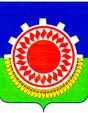 СОВЕТ ДЕПУТАТОВКУЯШСКОГО СЕЛЬСКОГО ПОСЕЛЕНИЯКУНАШАКСКОГО МУНИЦИПАЛЬНОГО РАЙОНАРЕШЕНИЕот  « 29 »  мая   2019 г       №   19                                                                                                                               «Об исполнении бюджетаКуяшского сельского поселенияза  1 квартал 2019 год»              Руководствуясь Бюджетным кодексом Российской Федерации, Федеральным законом от 06.10.2003 № 131-ФЗ «Об общих принципах организации местного самоуправления в Российской Федерации», Уставом Куяшского сельского поселения, Положением о бюджетном процессе в Куяшском сельском поселении, утвержденным Советом депутатов от 18.04.2014 г № 10, Совет депутатов  Куяшского  сельского поселения РЕШАЕТПринять отчет об исполнении бюджета Куяшского сельского поселения за 1квартал 2019 год согласно приложению.Настоящее решение вступает в силу со дня его подписания и подлежитопубликованию в средствах массовой информации. Контроль исполнения данного решения возложить на комиссию по бюджету иналоговой политике Совета депутатов Куяшского сельского поселения.    Председатель Совета депутатов:                                                          А.П.ШубинПриложениек решению Совета депутатовКуяшского сельского поселенияот « 29 »  мая  2019 г № 19Об исполнении бюджета за  1 квартал 2019 год1.  Утвердить   отчет об исполнении бюджета Куяшского сельского поселения за 1квартал 2019 годапо доходам в сумме 1030211,40 в том числе безвозмездные поступленияот других бюджетов бюджетной системы Российской Федерации в сумме 700475 рублей  по расходам в сумме 1243126,54  c превышением расходов над доходами в сумме 212915,14  со следующимипоказателями:         - по доходам бюджета поселения по кодам классификации доходов бюджетов согласно приложению 1;        - по расходам бюджета поселения по разделам и подразделам классификации расходов бюджетов согласно приложению 2.Глава поселения:                                                 В.А.  АверинПриложение № 1к решению Совета депутатов Куяшского сельского поселения«Об исполнении бюджета поселения за 1 квартал 2019 года»От « 29 »  мая  2019 год № 19Доходы                    бюджета поселения за 1 квартал 2019 года     Приложение № 2к решению Совета депутатов Куяшского сельского поселения«Об исполнении бюджета поселения за 1 квартал 2019года»от « 29 »  мая   2018 год № 19 Расходыбюджета поселения за 2  квартал 2019 года                                             (тыс. рублей)Код бюджетной классификацииНаименование доходаСумма (тыс. рублей) 100 00000 00 00000Налоговые и неналоговые доходы329736,40101 02000 01 0000 110Налог на доходы физических лиц24860,94105 03010 01 0000 110Единый сельхоз налог-106 01030 10 0000110Налог на имущество физических лиц, взимаемый  по ставкам применяемым к объектам налогообложения , расположенным в границах сельских поселений21669,68106 06000 00 0000 110Земельный налог221970,77106 06033 10 0000 110Земельный налог с организаций, обладающих  земельным участком расположенным в границах сельских поселений 186074,95106 06043 10 0000 110Земельный налог с физических лиц, обладающих земельным участком ,расположенным в границах сельских поселений 35895,82111 00000 00 0000 000 Доходы   от использования  имущества ,находящегося  в государственной и муниципальной собственности29277,01111 05035 10 0000 120Доходы от сдачи в аренду имущества, находящегося в оперативном управлении органов управления сельских поселений и созданных ими учреждений ( за исключением имущества муниципальных бюджетных и автономных учреждений)29277,01114 00000 00 0000 000 Доходы от продажи  материальных и нематериальных активов 31958,00           114 02053 10 0000440 Доходы от реализации  иного имущества ,находящегося в собственности  сельских поселений ( за исключением  имущества  муниципальных бюджетных и автономных учреждений ,а  также  имущества  муниципальных унитарных предприятий ,в том числе казенных ).в части реализации  материальных запасов  по указанному имуществу31958,00202 00000 00 0000 151Безвозмездные поступления700475,00202 15001 10 0000 151Дотации бюджетам поселений на выравнивание бюджетной обеспеченности526500,00202 15002 10 0000 151Дотации бюджетам на поддержку мер по обеспечению сбалансированности бюджетов118500,00202 35118 10 0000 151Субвенции на осуществление первичного воинского учета на территориях, где отсутствуют военные комиссариаты55475,00202 04014 10 0000 151Межбюджетные трансферты, передаваемые бюджетам поселений из бюджетов муниципальных районов на осуществление части полномочий по решению вопросов местного значения в соответствии с заключенными соглашениями-Всего доходов1030211,40НаименованиеРаздел, подразделСумма ОБЩЕГОСУДАРСТВЕННЫЕ ДОХОДЫ0100477577,40Функционирование высшего должностного лица010235849,24Функционирование представительного органа010338787,36Функционирование исполнительных органов власти0104376348,92Обеспечение деятельности финансовых органов010626591,88Другие общегосударственные вопросы0113-НАЦИОНАЛЬНАЯ ОБОРОНА020355475,00Мобилизационная и вневойсковая подготовка020355475,00НАЦИОНАЛЬНАЯ БЕЗОПАСНОСТЬ И ПРАВООХРАНИТЕЛЬНАЯ ДЕЯТЕЛЬНОСТЬ030020563,95Защита населения и территории от последствий чрезвычайных  ситуаций0309                      20563,95НАЦИОНАЛЬНАЯ ЭКОНОМИКА040011750,00Сельское хозяйство и рыболовство0405                    11750,00          ЖИЛИЩНО-КОМУНАЛЬНОЕ ХОЗЯЙСТВО0500677760,19 Коммунальное хозяйство 050258692,81Благоустройство0503                   619592,38ВСЕГО РАСХОДОВ1243126,54